Spolek Zvolská čtyřka ve spolupráci s Biografem LáskaVás srdečně zvou na rodinný animovaný film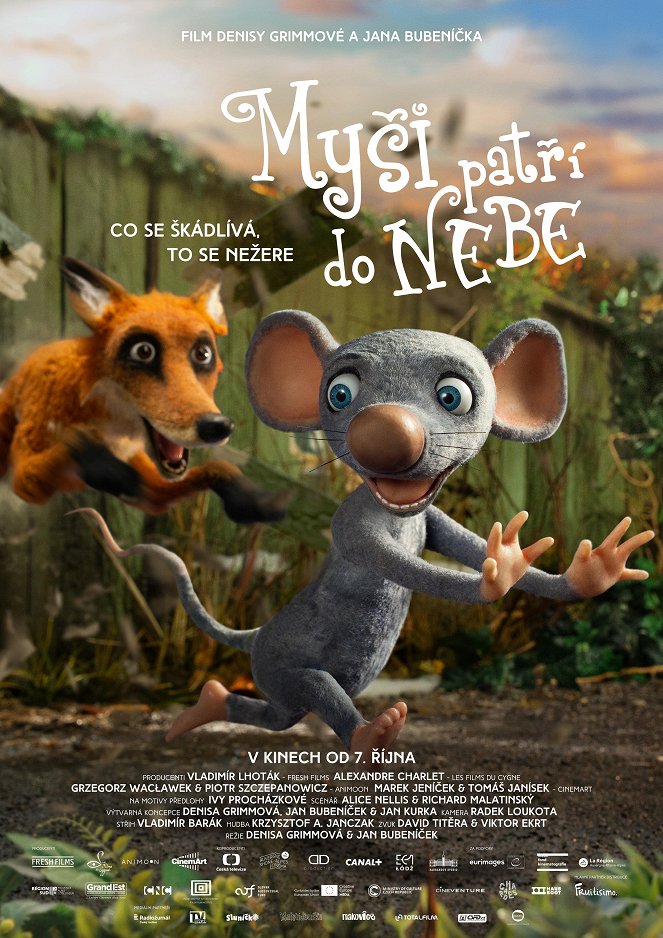 Kino se uskuteční v sobotu 21. května 2022 v 16.00 hod.
v sále Komunitního centra ve Zvoli.  Vstupné: dospělí – 80 Kč, děti – 40 Kč. Kinokavárna otevřena od 15:30…Těšíme se na Vás.